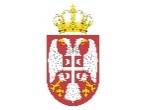 Република Србија НАЦИОНАЛНА АКАДЕМИЈА  ЗА ЈАВНУ УПРАВУ   Број: 404-02-37/2020-05/1Датум: 3. новембар 2020. године КОНКУРСНА ДОКУМЕНТАЦИЈАНабавка добара - Опрема за снимање обукаОтворени поступакЈН број: 8/2020I. ОПШТИ ПОДАЦИ О ЈАВНОЈ НАБАВЦИ1. Подаци о наручиоцуНаручилац: Национала академија за јавну управу (у даљем тексту: Наручилац) Седиште Наручиоца: Нови Београд, Булевар Михајла Пупина број 2, пословни простор   	Војводе Степе 51, БеоградПИБ: 110464012 Матични број: 17910892 Јединствени број КЈС 41100Интернет страница: www.napa.gov.rs2. Врста поступка јавне набавкеПредметна јавна набавка се спроводи у отвореном поступку у складу са Законом и подзаконским актима којима се уређују јавне набавке.3. Предмет јавне набавкеПредмет јавне набавке набавка добара - Опрема за снимање обукаНазив и ознака из општег речника набавке: ОРН: 38650000 Фотографска опремаРедни број јавне набавке: ЈН 8/2020Понуђене услуге морају у целини да одговарају захтевима из конкурсне документације.4. Циљ поступкаПоступак јавне набавке се спроводи ради закључења уговора о јавној набавци.5. Контакт (лице или служба)Лице за контакт: Божидар Фекоња E-mail адреса: bozidar.fekonja@napa.gov.rs Радно време Наручиоца је радним данима од 07:30-15:30 часова.6. ПартијеПредмет јавне набавке није обликован по партијама.7. Одлука о додели уговора биће донета у року од 10 (десет) дана од дана отварања   	понуда.Добра која су предмет јавне набавке морају у погледу квалитета задовољавати важеће стандарде и испуњавати услове утврђене одговарајућим Законима.Наручилац и понуђач записнички ће констатовати да ли су добра која су предмет јавне набавке извршене у складу са Уговором.Захтев у погледу рока важења понуде:Рок важења понуде не може бити краћи од 30 дана од дана отварања понуда.У случају истека рока важења понуде, наручилац је дужан да у писаном облику затражи од понуђача продужење рока важења понуде.Понуђач који прихвати захтев за продужење рока важења понуде не може мењати понуду.Рок плаћања: Наручилац ће плаћање извршити у два дела и то: аванс у износу од 50% уговорене цене у року не краћем од 15 дана од дана закљученог уговора, а други део у износу од 50% у року не краћем од 15 дана од дана испоруке опреме, пуштања у рад као и извршене обуке на начин како је захтевано конкурсном документацијом	Рок испоруке: Рок испоруке добара која су предмет набавке је до 45 дана од дана потписивања уговора обе уговорне стране.	Гарантни рок је у складу са произвођачком гаранцијом и траје минимум 24 месецаКРИТЕРИЈУМИ ЗА КВАЛИТАТИВНИ ИЗБОР ПРИВРЕДНОГ СУБЈЕКТА И УПУТСТВО КАКО СЕ ДОКАЗУЈЕ ИСПУЊЕНОСТ КРИТЕРИЈУМА     Основи за искључењеПравоснажна судска пресуда за једно или више кривичних делаНаручилац је дужан да искључи привредног субјекта из поступка јавне набавке ако привредни субјект не докаже да он и његов законски заступник у периоду од претходних пет година од дана истека рока за подношење понуда, односно пријава није правноснажно осуђен, осим ако правноснажном пресудом није утврђен други период забране учешћа у поступку јавне набавке, за: (1) кривично дело које је извршило као члан организоване криминалне групе и кривично дело удруживање ради вршења кривичних дела;(2) кривично дело злоупотребе положаја одговорног лица, кривично дело злоупотребе у вези са јавном набавком, кривично дело примања мита у обављању привредне делатности, кривично дело давања мита у обављању привредне делатности, кривично дело злоупотребе службеног положаја, кривично дело трговине утицајем, кривично дело примања мита и кривично дело давања мита, кривично дело преваре, кривично дело неоснованог добијања и коришћења кредита и друге погодности, кривично дело преваре у обављању привредне делатности и кривично дело пореске утаје, кривично дело тероризма, кривично дело јавног подстицања на извршење терористичких дела, кривично дело врбовања и обучавања за вршење терористичких дела и кривично дело терористичког удруживања, кривично дело прања новца, кривично дело финансирања тероризма, кривично дело трговине људима и кривично дело заснивања ропског односа и превоза лица у ропском односу. Начин доказивања испуњености критеријума: Привредни субјект дужан је да путем Портала састави и уз пријаву/понуду поднесе изјаву о испуњености критеријума за квалитативни избор привредног субјекта, којом потврђује да не постоји овај основ за искључење.Наручилац може да пре доношења одлуке у поступку јавне набавке захтева од понуђача који је доставио економски најповољнију понуду да достави доказе о испуњености критеријума за квалитативни избор привредног субјекта.Сматра се да привредни субјект који је уписан у регистар понуђача нема основа за искључење из члана 111. став 1. тач. 1) Закона о јавним набавкама.Непостојање овог основа за искључење доказује се следећим доказима:Правна лица и предузетници: 1) Потврда надлежног Основног суда на чијем подручју се налази седиште домаћег правног лица или предузетника, односно седиште представништва или огранка страног правног лица којим се потврђује да понуђач у периоду од претходних пет година од дана истека рока за подношење понуда, односни пријава није правноснажно осуђен, осим ако правноснажном пресудом није утврђен други период забране учешћа у поступку јавне набавке, и то за следећа кривична дела: кривично дело пореске утаје; кривично дело преваре; кривично дело неоснованог добијања и коришћења кредита и друге погодности; кривично дело злоупотребе службеног положаја; кривично дело трговине утицајем; кривично дело давања мита; кривично дело трговине људима (за облике из члана 388. ст. 2, 3, 4, 6, 8 и 9) и кривично дело заснивања ропског односа и превоза лица у ропском односу (за облике из члана 390. ст. 1 и 2).2) Потврда надлежног Вишег суда на чијем подручју се налази седиште домаћег правног лица или предузетника, односно седиште представништва или огранка страног правног лица којим се потврђује да понуђач у периоду од претходних пет година од дана истека рока за подношење понуда, односни пријава није правноснажно осуђен, осим ако правноснажном пресудом није утврђен други период забране учешћа у поступку јавне набавке, и то за следећа кривична дела: кривично дело злоупотребе службеног положаја, ако вредност прибављене имовинске користи прелази 1.500.000,00 динара; кривично дело трговине људима (за облике из члана 388. ст. 1, 5 и 7); кривично дело заснивања ропског односа и превоза лица у ропском односу ако је извршено према малолетном лицу и кривично дело примања мита. 3) Потврда Посебног одељења Вишег суда у Београду за организовани криминал којим се потврђује да правно лице или предузетник није осуђивано за нека од следећих кривичних дела: кривична дела организованог криминала; кривично дело удруживања ради вршења кривичних дела; кривично дело злоупотребе службеног положаја, трговине утицајем, примања мита и давања мита ако је окривљени односно лице којем се даје мито службено или одговорно лице које врши функцију на основу избора, именовања или постављења од стране Народне скупштине, председника Републике, опште седнице Врховног касационог суда, Високог савета судства или Државног већа тужилаца; кривична дела против привреде, ако вредност имовинске користи прелази 200.000.000 динара, односно ако вредност јавне набавке прелази 800.000.000 динара и то за: кривично дело злоупотребе у вези са јавним набавкама, кривично дело примања мита у обављању привредне делатности, кривично дело давања мита у обављању привредне делатности, кривично дело преваре у обављању привредне делатности, кривично дело злоупотребе положаја одговорног лица, кривично дело прања новца – у случају ако имовина која је предмет прања новца потиче из свих наведених кривичних дела; кривично дело јавног подстицања на извршење терористичких дела; кривично дело финансирања тероризма; кривично дело тероризма; кривично дело врбовања и обучавања за вршење терористичких дела и кривично дело терористичког удруживања. 4) Потврда Посебног одељења виших судова у Београду, Новом Саду, Нишу и Краљеву за сузбијање корупције, којим се потврђује да правно лице или предузетник није осуђивано за нека од следећих кривичних дела: кривично дело примање мита у обављању привредне делатности; кривично дело давање мита у обављању привредне делатности; кривично дело злоупотреба у вези са јавним набавкама; кривично дело преваре у обављању привредне делатности; кривично дело злоупотребе положаја одговорног лица и кривично дело прања новца. Законски заступници и физичка лица: 1) Извод из казнене евиденције, односно уверење надлежне полицијске управе МУП-а, којим се потврђује да законски заступник или физичко лице није осуђивао за следећа кривична дела: 1) кривично дело које је извршило као члан организоване криминалне групе и кривично дело удруживање ради вршења кривичних дела; 2) кривично дело злоупотреба положаја одговорног лица, кривично дело злоупотреба у вези са јавном набавком, кривично дело примање мита у обављању привредне делатности, кривично дело давање мита у обављању привредне делатности, кривично дело злоупотреба службеног положаја, кривично дело трговина утицајем, кривично дело примање мита и кривично дело давање мита; кривично дело превара, кривично дело неосновано добијање и коришћење кредита и друге погодности, кривично дело превара у обављању привредне делатности и кривично дело пореска утаја; кривично дело тероризам, кривично дело јавно подстицање на извршење терористичких дела, кривично дело врбовање и обучавање за вршење терористичких дела и кривично дело терористичко удруживање; кривично дело прање новца, кривично дело финансирање тероризма; кривично дело трговина људима и кривично дело заснивање ропског односа и превоз лица у ропском односу. Захтев се може поднети према месту рођења или према месту пребивалишта законског заступника или физичког лица. Уколико понуђач има више законских заступника дужан је да достави доказ за сваког од њих. Привредни субјект који има седиште у другој држави: Ако привредни субјект има седиште у другој држави као доказ да не постоји основ за искључење наручилац ће прихватити извод из казнене евиденције или другог одговарајућег регистра или, ако то није могуће, одговарајући документ надлежног судског или управног органа у држави седишта привредног субјекта, односно држави чије је лице држављанин. Ако се у држави у којој привредни субјект има седиште, односно држави чији је лице држављанин не издају наведени докази или ако докази не обухватају све податке у вези са непостојањем основа за искључење, привредни субјект може да, уместо доказа, достави своју писану изјаву дату под кривичном и материјалном одговорношћу, оверену пред судским или управним органом, јавним бележником или другим надлежним органом те државе, у којој се наводи да не постоје наведени основи за искључење привредног субјекта. Питање / тражени подаци у изјави: Да ли је сам привредни субјект или његов законски заступник осуђен за једно или више кривичних дела, правоснажном пресудом донесеном пре највише пет година или дуже, ако је правоснажном пресудом утврђен дужи период забране учешћа у поступку јавне набавке који се и даље примењује Порези и доприноси      Наручилац је дужан да искључи привредног субјекта из поступка јавне набавке ако привредни субјект не докаже да је измирио доспеле порезе и доприносе за обавезно социјално осигурање или да му је обавезујућим споразумом или решењем, у складу са посебним прописом, одобрено одлагање плаћања дуга, укључујући све настале камате и новчане казне.       Начин доказивања испуњености критеријума:      Привредни субјект дужан је да путем Портала састави и уз пријаву/понуду поднесе изјаву о испуњености критеријума за квалитативни избор привредног субјекта, којом потврђује да не постоји овај основ за искључење. 	Наручилац може да пре доношења одлуке у поступку јавне набавке захтева од понуђача који је доставио економски најповољнију понуду да достави доказе о испуњености критеријума за квалитативни избор привредног субјекта. Сматра се да привредни субјект који је уписан у регистар понуђача нема основа за искључење из члана 111. став 1. тач. 2) Закона о јавним набавкама. Непостојање овог основа за искључење доказује се следећим доказима: 1) Потврда надлежног пореског органа да је понуђач измирио доспеле порезе и доприносе за обавезно социјално осигурање или да му је обавезујућим споразумом или решењем, у складу са посебним прописом, одобрено одлагање плаћања дуга, укључујући све настале камате и новчане казне. 2) Потврда надлежног пореског органа локалне самоуправе да је понуђач измирио доспеле обавезе јавних прихода или да му је обавезујућим споразумом или решењем, у складу са посебним прописом, одобрено одлагање плаћања дуга, укључујући све настале камате и новчане казне. Правно лице које се налази у поступку приватизације, уместо доказа из тач. 1) и 2), прилаже потврду Агенције за приватизацију да се налази у поступку приватизације. Привредни субјект који има седиште у другој држави: Ако привредни субјект има седиште у другој држави као доказ да не постоје основи за искључење наручилац ће прихватити потврду надлежног органа у држави седишта привредног субјекта. Ако се у држави у којој привредни субјект има седиште, односно држави чији је лице држављанин не издају наведени докази или ако докази не обухватају све податке у вези са непостојањем основа за искључење, привредни субјект може да, уместо доказа, достави своју писану изјаву дату под кривичном и материјалном одговорношћу, оверену пред судским или управним органом, јавним бележником или другим надлежним органом те државе, у којој се наводи да не постоје наведени основи за искључење привредног субјекта. Обавезе у области заштите животне средине, социјалног и радног права Наручилац је дужан да искључи привредног субјекта из поступка јавне набавке ако утврди да је привредни субјект у периоду од претходне две године од дана истека рока за подношење понуда, односно пријава, повредио обавезе у области заштите животне средине, социјалног и радног права, укључујући колективне уговоре, а нарочито обавезу исплате уговорене зараде или других обавезних исплата, укључујући и обавезе у складу с одредбама међународних конвенција које су наведене у Прилогу 8. Закона о јавним набавкама. Начин доказивања испуњености критеријума: Привредни субјект дужан је да путем Портала састави и уз пријаву/понуду поднесе изјаву о испуњености критеријума за квалитативни избор привредног субјекта, којом потврђује да не постоји овај основ за искључење. Уколико је привредни субјекат у Изјави о испуњености услова, означио да је ИЗВРШИО било коју од повреда у наведеним областима Наручилац ће пре доношења одлуке у поступку јавне набавке да захтева од понуђача који је доставио економски најповољнију понуду да достави доказ о о извршеној повреди: правоснажна одлука надлежног органа. 59. Сукоб интересаНаручилац је дужан да искључи привредног субјекта из поступка јавне набавке ако постоји сукоб интереса, у смислу Закона о јавним набавкама, који не може да се отклони другим мерама. Начин доказивања испуњености критеријума: Привредни субјект дужан је да путем Портала састави и уз пријаву/понуду поднесе изјаву о испуњености критеријума за квалитативни избор привредног субјекта, којом потврђује да не постоји овај основ за искључење. Основ за искључење: доказ издат од стране надлежног органа 5. Непримерен утицај на поступак Наручилац је дужан да искључи привредног субјекта из поступка јавне набавке ако утврди да је привредни субјект покушао да изврши непримерен утицај на поступак одлучивања наручиоца или да дође до поверљивих података који би могли да му омогуће предност у поступку јавне набавке или је доставио обмањујуће податке који могу да утичу на одлуке које се тичу искључења привредног субјекта, избора привредног субјекта или доделе уговора. Начин доказивања испуњености критеријума: Привредни субјект дужан је да путем Портала састави и уз пријаву/понуду поднесе изјаву о испуњености критеријума за квалитативни избор привредног субјекта, којом потврђује да не постоји овај основ за искључење. Основ за искључење: доказ издат од стране надлежног органа У складу са чланом 119. став 3. ЗЈН наручилац пре доношења одлуке у поступку јавне набавке може да затражи од понуђача да доставе све доказе оло део доказа о испуњености критеријума за квалитативни избор привреднохг субјекта ради провере података наведених у изјави о испуњености критеријума, ако је то потребно за правилно спровођење поступка.1. ПОДАЦИ О ЈЕЗИКУ НА КОЈЕМ ПОНУДА МОРА ДА БУДЕ САСТАВЉЕНА	Понуђач подноси понуду на српском језику.2. НАЧИН НА КОЈИ ПОНУДА МОРА ДА БУДЕ САЧИЊЕНА	Понуда се саставља тако што понуђач уноси тражене податке у обрасце који су саставни део конкурсне документације и доставља докумената и доказе у складу са позивом за подношење понуде и овом конкурсном документацијом.	Понуда се сматра благовременом уколико је примљена на Порталу УЈН до 17. новембра 2020. године до 10:30 часова.            Понуда се подноси електронским средствима путем Портала јавних набавки.	Понуда коју наручилац није примио у року одређеном за подношење понуда, односно која је примљена по истеку дана и сата до којег се могу понуде подносити, сматраће се неблаговременом.3. ПОДАЦИ О ОБАВЕЗНОЈ САДРЖИНИ ПОНУДЕСаставни део понуде чине следећи обрасци које Понуђач попуњава на Порталу УЈН:попуњен  Образац структуре понуђене цене; попуњен Образац изјаве о испуњености критеријума за квалитатовни избор привредног субјекта и докази за додатне условепопуњен Образац изјаве подизвођача о испуњавању услова (уколико се понуда подноси са подизвођачем);попуњен Образац Модела уговора.4. ПОНУДА СА ВАРИЈАНТАМА	Подношење понуде са варијантама није дозвољено.5. НАЧИН ИЗМЕНЕ, ДОПУНЕ И ОПОЗИВА ПОНУДЕ	Понуђач може да поднесе само једну понуду.	У року за подношење понуда понуђач може да измени, допуни или опозове своју понуду, на начин на који је поднео основну понуду.	Понуду може да подносе група понуђача као заједничку понуду.6. ОТВАРАЊЕ ПОНУДА	Јавно отварање понуда одржаће се дана 17. новембра 2020. године у 10:30 часова, на Порталу УЈН.7. УЧЕСТВОВАЊЕ У ЗАЈЕДНИЧКОЈ ПОНУДИ ИЛИ КАО ПОДИЗВОЂАЧ	Понуђач може да поднесе само једну понуду.	Понуђач који је самостално поднео понуду не може истовремено да учествује у заједничкој понуди или као подизвођач, нити исто лице може учествовати у више заједничких понуда.	У Обрасцу понуде понуђач наводи на који начин подноси понуду, односно да ли подноси понуду самостално, или као заједничку понуду, или подноси понуду са подизвођачем.8. СРЕДСТВА ФИНАНСИЈСКОГ ОБЕЗБЕЂЕЊА - ПОДАЦИ О ВРСТИ, САДРЖИНИ, НАЧИНУ ПОДНОШЕЊА, ВИСИНИ И РОКОВИМА ОБЕЗБЕЂЕЊА Понуђач се обавезује да у тренутку закључења Уговора као средство финансијског обезбеђења за повраћај аванса преда Наручиоцу: 1. Попуњену сопствену меницу за повраћај аванса у висини од 50%, од укупно уговорене цене без ПДВ-а, потписану и оверену, од стране лица овлашћеног за заступање и регистровану у складу са чланом 47а Закона о платном промету („Службени лист СРЈ“ бр. 3/02 и 5/03 и „Сл. гласник РС“ бр. 43/04, 62/06, 111/09, 31/11 и 139/14) и Одлуком о ближим условима, садржини и начину вођења Регистра меница и овлашћења („Службени гласник РС“ бр. 56/11, 80/15, 76/16 и 82/17);	- Менично овлашћење да се меницa у висини од 50% од вредности уговора без ПДВ-а, без сагласности Понуђача може поднети на наплату у року који траје 30 дана дуже од истека рока важности уговора, у случају неизвршења уговорних обавеза;	- Потврду о регистрацији менице; 	- Копију картона депонованих потписа код банке на којим се јасно виде депоновани потпис и печат Понуђача, оверен печатом банке са датумом овере не старија од 30 дана, од дана закључења уговора;	Потпис овлашћеног лица на меници и меничном овлашћењу мора бити идентичан са потписом у картону депонованих потписа. 	У случају промене лица овлашћеног за заступање, менично овлашћење остаје на снази. 	Меница ће бити враћена на писани захтев Понуђача, а након истека рока важења менице.	2. Понуђач се обавезује да у тренутку закључења Уговора као средство финансијског обезбеђења за испуњење уговорних обавеза преда Наручиоцу: - Попуњену сопствену меницу за испуњење уговорних обавеза, у висини од 10%, од укупно уговорене цене без ПДВ-а, потписану и оверену, од стране лица овлашћеног за заступање и регистровану у складу са чланом 47а Закона о платном промету („Службени лист СРЈ“ бр. 3/02 и 5/03 и „Сл. гласник РС“ бр. 43/04, 62/06, 111/09, 31/11 и 139/14) и Одлуком о ближим условима, садржини и начину вођења Регистра меница и овлашћења („Службени гласник РС“ бр. 56/11, 80/15, 76/16 и 82/17);	- Менично овлашћење да се меницa у висини од 10% од вредности уговора без ПДВ-а, без сагласности Понуђача може поднети на наплату у року који траје 30 дана дуже од истека рока важности уговора, у случају неизвршења уговорних обавеза;	- Потврду о регистрацији менице; 	- Копију картона депонованих потписа код банке на којим се јасно виде депоновани потпис и печат Понуђача, оверен печатом банке са датумом овере не старија од 30 дана, од дана закључења уговора;	Потпис овлашћеног лица на меници и меничном овлашћењу мора бити идентичан са потписом у картону депонованих потписа. 	У случају промене лица овлашћеног за заступање, менично овлашћење остаје на снази. 	Меница ће бити враћена на писани захтев Понуђача, а након истека рока важења менице.	3. Понуђач се обавезује да у тренутку закључења Уговора као средство финансијског обезбеђења за отклањање недостатака у гарантном року преда Наручиоцу: - Попуњену сопствену меницу за отклањање недостатака у гарантном року, у висини од 10%, од укупно уговорене цене без ПДВ-а, потписану и оверену, од стране лица овлашћеног за заступање и регистровану у складу са чланом 47а Закона о платном промету („Службени лист СРЈ“ бр. 3/02 и 5/03 и „Сл. гласник РС“ бр. 43/04, 62/06, 111/09, 31/11 и 139/14) и Одлуком о ближим условима, садржини и начину вођења Регистра меница и овлашћења („Службени гласник РС“ бр. 56/11, 80/15, 76/16 и 82/17);	- Менично овлашћење да се меницa у висини од 10% од вредности уговора без ПДВ-а, без сагласности Понуђача може поднети на наплату у року који траје 30 дана дуже од истека гарантног рока;	- Потврду о регистрацији менице; 	- Копију картона депонованих потписа код банке на којим се јасно виде депоновани потпис и печат Понуђача, оверен печатом банке са датумом овере не старија од 30 дана, од дана закључења уговора;	Потпис овлашћеног лица на меници и меничном овлашћењу мора бити идентичан са потписом у картону депонованих потписа. 	У случају промене лица овлашћеног за заступање, менично овлашћење остаје на снази. 	Меница ће бити враћена на писани захтев Понуђача, а након истека рока важења менице.9. ВРСТА КРИТЕРИЈУМА ЗА ДОДЕЛУ УГОВОРАИзбор најповољније понуде ће се извршити применом критеријума „Економски најповољнија понуда“, где ја као критеријум одређена најнижа понуђена цена. Уколико две или више понуда буду имале исту понуђену цену, биће изабрана понуда понуђача који понуди краћи рок испоруке.10. ИЗМЕНЕ, ДОПУНЕ И ДОДАТНА ПОЈАШЊЕЊА ДОКУМЕНТАЦИЈЕ О НАБАВЦИ	Ако наручилац у року за подношење понуда измени или допуни конкурсну документацију о набавци, дужан је да без одлагања измене или допуне пошаље на објављивање на Портал јавних набавки.	Наручилац је дужан да продужи рок за подношење понуда у случају да:1) додатне информације или појашњења у вези са набвкама нису стваљена на располагање у року од шестог дана пре истека рока за подношење понуда;2) документација о набавци је битно измењена;3) Портал јавних набавки није био доступан у току периода од четири сата пре истека рока за подношење понуда.	У случају из горе наведеног, Наручилац је дужан да продужи рок за подношење понуда за најмање четири дана.	О продужењу рока Наручилац објављује исправку – обавештење о изменама или додатне информације.	По истеку рока за подношење понуда наурчилац не може да мења нити да подуњује документацију о набавци.11. ДОДАТНА ОБЈАШЊЕЊА, КОНТРОЛА И ДОПУШТЕНЕ ИСПРАВКЕ	Наручилац може да захтева додатна појашњења која ће му помоћи пре прегледу, вредновању и упоређивању понуда, а може да врши контролу (увид) код понуђача.	Ако су подаци или докуметација, коју је понуђач доставио непотпуни или нејасни, наручилац може, поштујући начела једнакости и транспарентности, у примереном року који није краћи од 5 дана, да захтева од понуђача да достави неопходне информације или додатну документацију.	Ако понуда садржи рачунску грешку, наручилац је у обавези да од понуђача затражи да прихвати исправку рачунске грешке, а понуђач је дужан да достави одговор у року од 5 дана од дана пријема захтева.	Ако се наручилац не сагласи са исправком рачунске грешке, наручилац ће његову понуду одбити.	У случају разлике између јединичне и укупне цене, меродавна је јединична цена.12. НЕУОБИЧАЈЕНО НИСКА ПОНУДА	Ако наручилац процени да је понуда неуобичајено ниска, односно да значајно одступа у односу на тржишну и изазива сумњу у могућност извршења јавне набавке у складу са захтевима предвиђеним у документацији о набавци,  дужан је да захтева од понуђача да, у примереном року, образложи цену у понуди.13. УВИД У ДОКУМЕНТАЦИЈУ	Након објављивања Одлуке о додели уговора наручилац је дужан да у року од 2 (два) дана од дана пријема писаног захтева, привредном субјекту који је поднео понуду у поступку јавне набавке, омогући преузимање документације на одговарајући начин.14. РОК У КОЈЕМ ЋЕ УГОВОР БИТИ ЗАКЉУЧЕН	Наручилац је дужан да уговор о јавној набавци достави понуђачу којем је уговор додељен у року од 10 дана од истека рока за подношење захтева за заштиту права.	У случају да је поднета само једна понуда наручилац може закључити уговор пре истека рока за подношење захтева за заштиту права, у складу са чланом 151. став 2. тачка 3) Закона.15. НАЧИН И РОК ЗА ПОДНОШЕЊЕ ЗАХТЕВА ЗА ЗАШТИТУ ПРАВА ПОНУЂАЧА	Захтев за заштиту права може да се поднесе у току целог поступка јавне набавке, осим ако ЗЈН није другачије одређено, а најкасније у року од десет дана од дана објављивања на Порталу јавних набавки одлуке наручиоца којом се окончава поступак јавне набавке у складу са ЗЈН. Захтев за заштиту права којим се оспоравају радње наручиоца у вези са одређивањем врсте поступка, садржином јавног позива и конкурсном документацијом сматраће се благовременим ако је примљен од стране наручиоца најкасније три дана пре истека рока за подношење понуда, односно пријава, без обзира на начин достављања. Захтев за заштиту права којим се оспоравају радње наручиоца предузете након истека рока за подношење понуда подноси се у року од десет дана од дана објављивања одлуке наручиоца на Порталу јавних набавки, односно од дана пријема одлуке у случајевима када објављивање на Порталу јавних набавки није предвиђено ЗЈН.Након истека рока за подношење захтева за заштиту права, подносилац захтева не може да допуњава захтев изношењем разлога у вези са радњама које су предмет оспоравања у поднетом захтеву или оспоравањем других радњи наручиоца са којима је био или могао да буде упознат пре истека рока за подношење захтева за заштиту права, а које није истакао у поднетом захтеву. Захтевом за заштиту права не могу да се оспоравају радње наручиоца предузете у поступку јавне набавке ако су подносиоцу захтева били или могли да буду познати разлози за његово подношење пре истека рока за подношење захтева, а подносилац захтева га није поднео пре истека тог рока.Ако је у истом поступку јавне набавке поново поднет захтев за заштиту права од стране истог подносиоца захтева, у том захтеву не могу да се оспоравају радње наручиоца за које је подносилац захтева знао или могао да зна приликом подношења претходног захтева.Предмет оспоравања у поступку заштите права не могу да буду евентуални недостаци или неправилности документације о набавци на које није указано у складу са чланом 97. ЗЈН.Наручилац објављује обавештење о поднетом захтеву за заштиту права на Порталу јавних набавки најкасније наредног дана од дана пријема захтева за заштиту права.Подношење захтева за заштиту права задржава наставак поступка јавне набавке од стране наручиоца до окончања поступка заштите права.            Захтев за заштиту права мора да садржи податке из члана 217. ЗЈН. Уколико подносилац захтева радње у поступку предузима преко пуномоћника, уз захтев за заштиту права доставља овлашћење за заступање у поступку заштите права. Подносилац захтева који има боравиште или пребивалиште, односно седиште у иностранству дужан је да у захтеву за заштиту права именује пуномоћника за примање писмена у Републици Србији, уз навођење свих података потребних за комуникацију са означеним лицем. Приликом подношења захтева за заштиту права наручиоцу подносилац захтева је дужан да достави доказ о уплати таксе. Доказ је сваки документ из кога се може да се утврди да је трансакција извршена на одговарајући износ из члана 225. ЗЈН и да се односи на предметни захтев за заштиту права.Валидан доказ о извршеној уплати таксе, у складу са Упутством о уплати таксе за подношење захтева за заштиту права Републичке комисије, објављен је на сајту Републичке комисије. Поступак заштите права понуђача регулисан је одредбама чл. 186. - 234. ЗЈН.16. ЛИЦЕ ОДГОВОРНО ЗА ПРАЋЕЊЕ РЕАЛИЗАЦИЈЕ УГОВОРАЛице Наручиоца одговорно за праћење реализације уговора је Божидар Фекоња, bozidar.fekonja@napa.gov.rs.МОДЕЛ УГОВОРАОПРЕМА ЗА СНИМАЊЕ ОБУКАЗакључен између уговорних страна:Национална академија за јавну управу, Булевар Михајла Пупина број 2, пословни простор Војводе Степе 51, Београд, матични број: 17910892, ПИБ: 110464012, које заступа п.о. директор Дејан Ракетић (у даљем тексту: Наручилац), и___________________________________ из _______________, улица ___________ број _______, матични број ____________, ПИБ _____________, коje заступа директор _____________________ (у даљем тексту: Понуђач )Члан 1.Уговорне стране сагласно констатују:Да је Наручилац на основу Закона о јавним набавкама („Службени гласник РС“, број 91/19), спровео отворени поступак јавне набавке за набавку Опреме за снимање обука, ЈН 8/2020, на основу Одлуке о покретању поступка број: 404-02-37/2020-05 од 3. новембра 2020. године.  Да је Понуђач доставио понуду број (биће преузето из понуде), која у потпуности испуњава услове из конкурсне документације, налази се у прилогу и саставни је део овог уговора;Да је Наручилац Одлуком о додели уговора број (попуњава Наручилац), доделио Понуђачу уговор за јавну набавку опреме за снимање обука;Да Наручилац овај уговор закључује на основу члана 151. Закона о јавним набавкама („Службени гласник РС“ 91/19);ПРЕДМЕТ УГОВОРАЧлан 2.	Уговорне стране су сагласне да је предмет овог уговора набавка опреме за снимање обука, у свему у складу са конкурсном документацијом, Спецификацијом услуга и Понудом понуђача, број _____ од _____(биће преузето из понуде), које су саставни део овог уговора.         УГОВОРЕНА ЦЕНАЧлан 3.Укупна уговорена цена за услуге из члана 2. овог уговора износи ____________ без ПДВ-а, односно _____________ динара са ПДВ-ом.Уговорна цена је фиксна и не може се мењати за време важења уговора.      НАЧИН ПЛАЋАЊАЧлан 4.	Наручилац  се обавезује да ће плаћање извршити у два дела и то: аванс у износу од 50% уговорене цене у року до _____ дана од дана закљученог уговора, а други део у износу од 50% у року до ____ дана од дана испоруке опреме, пуштања у рад као и извршене обуке на начин како је захтевано конкурсном документацијом.Плаћање се врши уплатом на рачун понуђача број ____________________ који се води код __________________ банке.      РОК ИСПОРУКЕ И ГАРАНТНИ РОКЧлан 5.	Рок испоруке добара која су предмет набавке је ____ дана од дана потписивања уговора обе уговорне стране (не дужи од 45 дана).	Гарантни рок је у складу са произвођачком гаранцијом и траје ______ месеци (не краћи од 24).      СРЕДСТВО ОБЕЗБЕЂЕЊАЧлан 6.	Понуђач се обавезује да у тренутку закључења Уговора као средство финансијског обезбеђења за повраћај аванса преда Наручиоцу: 1. Попуњену сопствену меницу за повраћај аванса у висини од 50%, од укупно уговорене цене без ПДВ-а, потписану и оверену, од стране лица овлашћеног за заступање и регистровану у складу са чланом 47а Закона о платном промету („Службени лист СРЈ“ бр. 3/02 и 5/03 и „Сл. гласник РС“ бр. 43/04, 62/06, 111/09, 31/11 и 139/14) и Одлуком о ближим условима, садржини и начину вођења Регистра меница и овлашћења („Службени гласник РС“ бр. 56/11, 80/15, 76/16 и 82/17);	- Менично овлашћење да се меницa у висини од 50% од вредности уговора без ПДВ-а, без сагласности Понуђача може поднети на наплату у року који траје 30 дана дуже од истека рока важности уговора, у случају неизвршења уговорних обавеза;	- Потврду о регистрацији менице; 	- Копију картона депонованих потписа код банке на којим се јасно виде депоновани потпис и печат Понуђача, оверен печатом банке са датумом овере не старија од 30 дана, од дана закључења уговора;	Потпис овлашћеног лица на меници и меничном овлашћењу мора бити идентичан са потписом у картону депонованих потписа. 	У случају промене лица овлашћеног за заступање, менично овлашћење остаје на снази. 	Меница ће бити враћена на писани захтев Понуђача, а након истека рока важења менице.	2. Понуђач се обавезује да у тренутку закључења Уговора као средство финансијског обезбеђења за испуњење уговорних обавеза преда Наручиоцу: - Попуњену сопствену меницу за испуњење уговорних обавеза, у висини од 10%, од укупно уговорене цене без ПДВ-а, потписану и оверену, од стране лица овлашћеног за заступање и регистровану у складу са чланом 47а Закона о платном промету („Службени лист СРЈ“ бр. 3/02 и 5/03 и „Сл. гласник РС“ бр. 43/04, 62/06, 111/09, 31/11 и 139/14) и Одлуком о ближим условима, садржини и начину вођења Регистра меница и овлашћења („Службени гласник РС“ бр. 56/11, 80/15, 76/16 и 82/17);	- Менично овлашћење да се меницa у висини од 10% од вредности уговора без ПДВ-а, без сагласности Понуђача може поднети на наплату у року који траје 30 дана дуже од истека рока важности уговора, у случају неизвршења уговорних обавеза;	- Потврду о регистрацији менице; 	- Копију картона депонованих потписа код банке на којим се јасно виде депоновани потпис и печат Понуђача, оверен печатом банке са датумом овере не старија од 30 дана, од дана закључења уговора;	Потпис овлашћеног лица на меници и меничном овлашћењу мора бити идентичан са потписом у картону депонованих потписа. 	У случају промене лица овлашћеног за заступање, менично овлашћење остаје на снази. 	Меница ће бити враћена на писани захтев Понуђача, а након истека рока важења менице.	3. Понуђач се обавезује да у тренутку закључења Уговора као средство финансијског обезбеђења за отклањање недостатака у гарантном року преда Наручиоцу: - Попуњену сопствену меницу за отклањање недостатака у гарантном року, у висини од 10%, од укупно уговорене цене без ПДВ-а, потписану и оверену, од стране лица овлашћеног за заступање и регистровану у складу са чланом 47а Закона о платном промету („Службени лист СРЈ“ бр. 3/02 и 5/03 и „Сл. гласник РС“ бр. 43/04, 62/06, 111/09, 31/11 и 139/14) и Одлуком о ближим условима, садржини и начину вођења Регистра меница и овлашћења („Службени гласник РС“ бр. 56/11, 80/15, 76/16 и 82/17);	- Менично овлашћење да се меницa у висини од 10% од вредности уговора без ПДВ-а, без сагласности Понуђача може поднети на наплату у року који траје 30 дана дуже од истека гарантног рока;	- Потврду о регистрацији менице; 	- Копију картона депонованих потписа код банке на којим се јасно виде депоновани потпис и печат Понуђача, оверен печатом банке са датумом овере не старија од 30 дана, од дана закључења уговора;	Потпис овлашћеног лица на меници и меничном овлашћењу мора бити идентичан са потписом у картону депонованих потписа. 	У случају промене лица овлашћеног за заступање, менично овлашћење остаје на снази. 	Меница ће бити враћена на писани захтев Понуђача, а након истека рока важења менице.     ЗАВРШНЕ ОДРЕДБЕЧлан 7.	На сва питања која нису посебно регулисана овим уговором примењиваће се одредбе Закона о облигационим односима и други прописи којима је регулисана предметна материја.Члан 8.	Уговорне стране су се споразумеле да ће сва спорна питања која настану поводом реализације овог уговора решавати споразумно, а у случају да не постигну споразум, надлежан је Привредни суд у Београду.Члан 9.	Уговорне стране су овај уговор прочитале, разумеле и сагласне су да уговорне одредбе у свему представљају израз њихове стварне воље.	Овај уговор је сачињен у 6 (шест) истоветних примерака, од којих Наручилац задржава 4 (четири) примерка, а Понуђач 2 (два) примерка.Образац структурe понуђене цене   Рок за подношење понуда и отварање понуда17. новембар 2020. године до 10.30 часоваВРСТА, ТЕХНИЧКЕ КАРАКТЕРИСТИКЕ, КВАЛИТЕТ, КОЛИЧИНА И ОПИС УСЛУГА, НАЧИН СПРОВОЂЕЊА КОНТРОЛЕ И ОБЕЗБЕЂИВАЊА ГАРАНЦИЈЕ КВАЛИТЕТА, РОК ИСПОРУКЕ, ЕВЕНТУАЛНЕ ДОДАТНЕ УСЛУГЕ И СЛ.Опрема за снимање обука:1. Kamkorder - 1” CMOS 4K HDR ručni SDI kamkorder  -  2komMassApprox 1020g (with lens hood, eyecup)
Approx. 2 lb 4.0 oz (with lens hood,eyecup)
Approx. 1390g (with lens hood, handle, eyecup, NP-FV70A battery)
Approx. 3lb 1oz (with lens hood, handle, eyecup, NP-FV70A battery)Dimensions (W x H x D)      121.0mm×104.0mm×274.5mm (With the accessories (lens hood, large eyecup) ,excluding the grip belt and including the projecting parts)
4 7/8 x 4 1/8 x 10 7/8 inches (With the accessories (lens hood, large eyecup) ,excluding the grip belt and including the projecting parts)
130.0 x 181.5 x 287.0 mm (With the accessories (lens hood, large eyecup, XLR handle unit) , excluding the grip belt and including the projecting parts)
5 1/8 x 7 1/4 x 11 3/8 inches (With the accessories (lens hood, large eyecup, XLR handle unit) , excluding the grip belt and including the projecting parts)Power Requirements      DC In: 8.4V
Battery: 7.4VPower Consumption      Approx. 6.5 W(while recording with viewfinder and XAVC QFHD 2160/30p 60Mbps)
Approx. 6.9 W (while recording with LCD and XAVC QFHD 2160/30p 60Mbps)Operating Temperature       0°C to 40°C
32°F to 104°FStorage Temperature      -20°C to +60°C
-4°F to +140°FBattery Operating Time      Approx. 140min. with NP-FV70A battery (while recording with LCD, XAVC QFHD 2160/30p, 60Mbps)
Approx. 265 min. with NP-FV70A battery (while playing with LCD, XAVC QFHD 2160/30p, 60Mbps)Recording Format (Video)       XAVC QFHD : MPEG-4 AVC/H.264 4:2:0 Long profile
XAVC HD : MPEG-4 AVC/H.264 4:2:2 Long profile
XAVC Proxy : MPEG-4 AVC/H.264 4:2:0 Long profile
MPEG HD422 (CBKZ-SLMP required) : MPEG-2 422P@HL 4:2:2 Long profile
MPEG HD420 (CBKZ-SLMP required) : MPEG-2 MP@HL 4:2:0 Long profile
MPEG HD Proxy (CBKZ-SLMP required) : MPEG-4 AVC/H.264 4:2:0 Long profile
AVCHD : MPEG-4 AVC/H.264 AVCHD 2.0 format compatibleRecording Format (Audio)      XAVC QFHD : Linear PCM 2ch, 24bit, 48kHz
XAVC HD : Linear PCM 2ch, 24bit, 48kHz
XAVC Proxy : AAC-LC 2ch、16bit、48kHz
MPEG HD422 (CBKZ-SLMP required) : Linear PCM 2ch, 24bit, 48kHz
MPEG HD420 (CBKZ-SLMP required) : Linear PCM 2ch, 16bit, 48kHz
MPEG HD Proxy (CBKZ-SLMP required) : AAC-LC 2ch、16bit、48kHz
AVCHD : Linear PCM 2ch, 16bit, 48kHz / Dolby Digital 2ch, 16bit, 48kHzLensMount -FixedZoom Ratio - 12x (optical), servoFocal Length - f=9.3 - 111.6mmIris - F2.8 - F4.5Image StabilizerFFilter Diameter - M62 mmImaging Device (Type) - 1.0-type (13.2mm x 8.8mm) CMOS sensorEffective Picture Elements - Approx.14.2M pixels(16:9)/Approx.12.0M pixels(3:2)Built-in Optical Filters - OFF: Clear, 1: 1/4ND, 2: 1/16ND, 3: 1/64NDSensitivity - 1.7lux(1/25 Shutter Speed, gain 33dB)Slow & Quick Frame rate - 1,2,3,6,12,25,50,100fpsSuper Slow Motion - 250,500,1000fpsStreaming - AVC / RTMP / RTMPS, 1280x720 at 3Mbps, 640x360 at 1MbpsSDI Output BNC (x1), 3G/HD/SD, SMPTE 424M/292M/259M standardsHDMI Output - Type A (x1)Viewfinder – OLED Approx. 2.36M dotsLCD - Approx. 1.56M dotsBuilt-in Microphone Omni-directional stereo electret condenser microphoneFrequency band - 2.4 GHz bandwidthSecurity - WEP/WPA-PSK/WPA2-PSK   Baterija za kamkorder iz stavke 1. -  2komMean output voltage: 7.4 VCapacity: 25 Wh (3,410 mAh)Dimensions (approx.): 31.8 mm x 55.5 mm x 45.1 mmWeight (approx.): 145 gBaterija u potpunosti mora da bude kompatibilna sa kamkorderom iz stavke 1. Mikrofon „Electret Condensor shot shotgun microphone“ (super-carioid)  - 1kom             Capsule Type  -  Mono Electret CondenserFrequency Response - 40 Hz to 20 kHzDirectivity - Uni-directional (super-cardioid) Sensitivity -  -33 dB ±3 dBOutput Impedance  - 60Ω±20%, Balanced Dynamic Range - 107 dB or moreSignal-to-Noise Ratio - 76 dB or more	Inherent Noise - 18 dB SPL or lessInduction Noise From External Magnetic Field  - 0 dB SPLWind Noise  -  45 dB SPL or less (with windscreen)Maximum Input Sound Pressure Level  - 125 dB SPLConnector - XLR-3-12C (male)Power Requirements  -  External, DC 40 V to 52 VDimensions  - φ20 x 210 mm Mass - Approx. 66 g
Dvostruki punjač sa dodatnom baterijom za kamkorder - 1komDimensions (Approx.) - W 31.8 x H 55.5 x D 45.1mm Weight (Approx.) -  195gDimensions (Approx.)  - W 100 x H 67 x D 111mm Weight (Approx.)  -  (330g)Operating Temperature battery  -  +32 to +104°F (0 to +40°C)Charger with two slots for charging batteriesQuick charge – YesIntelligent Display (LCD) -  YesOutput Voltage - DC 7.4V (mean)Battery Capacity  - 25Wh / 3410mAhOutput Voltage - DC 8.4V (max)AC Power  - 50/60Hz FrequencyOutput Voltage - DC OUT 8.4V / 2.2A in operating modePower Consumption (in Operation) - 26WOperating Temperature charger  -  0 to +40°C (+32 to +104°F)Storage Temperature charger  -  -4 to +140°F (-20 to +60°C)Paket UHF bežičnih mikrofona - 2komPrijemnikOscillator type -  Crystal-controlled PLL synthesizerReception Type  -  True diversity methodAntenna Type  -  1/4 λ wavelength wire antenna (angle-adjustable)Frequency Response  -  23 Hz to 18 kHz (typical) Signal-to-Noise Ratio  -  60 dB (1 kHz sine wave, 5 kHz modulation)Distortion (T.H.D)  -  0.9% or less (1 kHz sine wave, 5 kHz modulation)Audio Delay  - Approx. 0.35 ms (analog output), Approx. 0.24 ms (digital output)Audio Output Connector   -  3.5 mm diameter 3-pole locking mini jack, external connectionAudio Output Level –60 dBV (3.5 mm diameter 3-pole locking mini jack, analog output)Analog Audio Output Adjustment Range :  -12dB - +12dB (3dB step)Headphone Output Connector  :  3.5 mm diameter mini jackHeadphone Output Level  :  Max. 10mW (16-ohm)Display - OLEDPower Requirements - DC 3.0 V (two LR6/AA size alkaline batteries) or DC 5.0 V (supplied from USB Type-C connector)Operating Temperature : 0 °C to 50 °C (32 °F to 122 °F)Storage/Transport Temperature : –20 °C to +55 °C (–4 °F to +131 °F)Dimensions : 63 x 70 x 31 mm (2 1/2 x 2 7/8 x 1 1/4 in.) (W / H / D) (excluding antenna)Mass  : Approx. 131 g (4.6 oz) (excluding batteries)PredajnikOscillator Type  : Crystal-controlled PLL synthesizerAntenna Type  :  1/4 λ wave length wire antennaCarrier Frequencies - 638.025 MHz to 694.000 MHz (UHF-TV channels 42 to 48)RF Output Power - 30 mW/5 mW selectable Capsule Type  : Elect retcondenserDirectivity  :  Omni-directionalInput Connector : 3.5 mm diameter 3-pole locking mini jackReference Audio Input Level - –60 dBV (MIC input, GAIN MODE set to NORMAL, 0 dB attenuation),                +4 dBu (LINE input)Audio Attenuator Adjustment Range - 0 dB to 27 dB (3 dB steps)Frequency Response - 23 Hz to 18 kHz (Typical) Signal-to-Noise Ratio 60 dB (–60 dBV, 1 kHz input)
Distortion  : 0.9% or less (–60 dBV, 1 kHz input)Audio Delay  :  Approx. 0.35 msDisplay  : OLEDPower Requirements DC 3.0 V (two LR6/AA size alkaline batteries) or DC 5.0 V (supplied from USB Type-C connector)Battery life Approx. 8 hours with output power of 30 mW Operating Temperature : 0 °C to 50 °C Storage/Transport Temperature : -20 °C to +55 °CDimensions  : 63 x 73 x 19 mm (W / H / D) Mass  : Approx. 83 g (excluding batteries)Profesionalne slušalice - 2komHeadphone Type  : Dynamic, closedMagnet Type  : NeodymiumDriver Size : 40.0 mmFrequency Response : 10-20kHzImpedance : 63 OhmsSensitivity : 106 dB/W/mPower Handling : 1,000mWPlug Type : Gold, Stereo Unimatch plug 1/4" and 1/8"Cord Length : 9.8 ftWeight : 8.1 ozSD kartica 128GB  ili adekvatnih specifikacija - 6komOperating voltage 2.7 V to 3.6 V, 1.7 V to 1.95 V (UHS- II)Operating environment -25 °C to +85 °C (non-condensation)Dimensions (W × L × T) Approx. 24 mm × 32 mm × 2.1 mmMass Approx. 2 gSpeed:  SDXC memory card Class 10 UHS-II, 100/260 MB/s, 128 GB, SDXC, UHS-II Stativ za kamkorder  – Tripod  - 2komRange  : AcePan bar count : 1Payload  : 0 to 4 kgBowl size : 75 mmWeight  : 4.60 kgSpreader type  : Ground spreader Material  : AluminiumTransport length : 870 mmTripod stages  : 2Height with spreader : 0.57 to 1.73 mTemperature range : -30 to 60 °CTilt range :  90° to -75°Sliding range  : 104 mmInterface Compatibility : Slide-inCounterbalance : 5 counterbalance steps + 0Drag  : 3 horizontal and vertical grades of drag, +0Torba za kameru  - srednje veličine  2 komLength : 540 mmWidth : 290 mmHeight : 275 mmInternal length : 480 mmWeight : 3 kgInternal width : 250 mmInternal height : 245 mmBag type : Camera BagsWheels : NoLight : NoLed svetlo – 60W LED Softlight, 1500lux, V-Mount, DMX i dodatni Barndoor za traženo rasvetno telo  - 1komLED : 320pcs SMD LEDsIlluminance : 1500Lux @ 1mBeam angle : 70°(50% bounded)Color Temperature : 2700K～6500KCRI : 98TLCI : 99Power	Approx. : 60WWorking voltage : DC11V～36VDimension : 382×403×48mmLighting area : 257×257mmweight : 3.1kg4-leaf metal barn door kit, mounted to the light by 4 screws.Led svetlo 90W LED Softlight, 2200Lux, V-Mount, DMX, i 40 grid za rasvetno telo - 1komLED : 480pcs SMD LEDsilluminance : 2200Lux @ 1mBeam angle : 70°(50% bounded)Color Temperature : 2700K～6500KCRI : 98TLCI : 99Power	Approx.  : 90WWorking voltage : DC11V～36VDimension : 650×403×48mmLighting area : 526×257mmweight :4.75kgHoneycomb 40°, metal, Directly attached to the front frame of the light Light weight and easy to removeLed svetlo  - 60w LED Spotlight, 2500lux, V-Mount, DMX  -  1komBeam angle : 15°- 60°Max illuminance : 1m: Spot 25000Lux,Flood 4000Lux, 3m: Spot 2700Lux,Flood 445LuxColor temperature : 2700K～8000KCRI : 95TLCI : 97USB out : 600mAPower	Approx. 60WWorking voltage : DC11V～36VDimensions : 111×120×235mmweight : 2.1kgPrenosni bežični DMX sistem  -  1komKontroler - predajnikWireless : 2.4G transmissionDistance : 400 meters (Line-of-Sight)Input Voltage : 2x AA batteries or 5V Micro USBPower Consumption : 5WDimension : 184mm×84mm×22mmWeight	Approx. :274gAdapter za rasvetno telo - prijemnikWireless : 2.4G transmissionDistance : 400 meters (Line-of-Sight)Input Voltage : 5V Micro USBPower Consumption : 0.5WDimension : 110mm×70mm×12mmWeight	Approx. : 47gSpojnica – MP Eye - 3komWeight : 0.52 kgPayload : 500 kgAttachment ; 01 5/8" (16mm) studLength : 5 cmCertification : TUVBikolorno Led svetlo – panelno -  1komLED : 900pcs SMD LEDsIlluminance : 2000Lux @ 1mBeam angle : 65°(between 50% boundary)Color Temperature : 2700K ～ 6500KCRI : 98TLCI : 99Power : 60WWorking voltage : DC11V～17VDimension : 354×354×73.5mmLighting area : 310×310mmweight : 3.2kg with metal barndoorV-Mount baterija  - 2komNominal Voltage : 14.4VCapacity : 95Wh/6.6AhMax output power : 70WMax output current : 6AMount Type : V-mountOperation Temperature : 0-40°CNet weight : 710gDimensions : 134×88×52mmSekvencijalni punjač, 2-ch, V-mount   - 1komInput : AC 100V-240V 50/60HzV-mount battery charger2-ch sequential chargingLED charging indicatorsLight weight and portablePower consumption : DC 14V-20V, 1.9AApplicable battery : V-mount batteryDimensions : 8×140×86mmNet weight : 0.85kgStalak za svetlo - 1komStalak za svetlo nosivost 4kgVisina 70-223cmLED svetlo za montažu na kameru  - 1komLED : 153 pcs SMD LEDsIlluminance : 640Lux @ 1 meterBeam Angle  : LED 120°; Half decline at 68°Color temperature : 3200K±200K ～ 5600K±300KColor performance : CRI Ra≥93; TLCI≥97Working voltage : DC 6V～17VPower consumption : 10-17V: Approx. 20W; 6-10V: Approx. 12WDimensions : 143(W)×91(H)×34(D)mmweight	Approx. :182gNosač baterija (leđa) za svetlo za kameru iz stavke 19. - 1komSony BP-U DV battery plate for monitors and lightingsPrenosno LED Svetlo, 12W RGBW SMD LED - 2komLED : 204pcs RGBW SMD LEDs12W, 320Lux @ 1 meter2500-9000K color temperatureCCT mode and HSI color modeBuilt-in 20x light demo effectsSuper high CRI Ra 96, TLCI 99Internal 3000mAh battery, ＞1.5 hoursMagnetic rear housingProvide diffuser and 40° honeycombBeam angle : Approx.65°Color temperature : 2500K-9000KColor rendering : CRI Ra 96; TLCI 99Input voltage : USB-C 5V-15V(charging)Power	Approx 12WDimension : 156×80×15mmweight : Approx.300gBaterija BP-U 75Wh - 2komNominal Voltage : 14.4VCapacity : 75Wh, 5.2AhMax output power : Total: 50W, 4APins: 50W, 4AD-tap: 50W, 4AUSB: 5W, 2ADimension : 70×42×96mmNet weight : Approx 427gPunjač  i adapter,  2ch BP-u - 2komPower input : AC 100V-240V 50/60HzCharging output : DC 16.8V, 1.9A×2Adapting output : DC 12V, 1.9AApplicable battery : SONY BP-U seriesDimensions : 136×110×53mmNet weight : 0.36kgStalak za svetlo -  3komVisina 485-2000mmNosač Gorillapod pro, ili drugi adekvatnih specifikacija - 2komWeight : 0.244 kgDevices : Large Phone, Small PhoneAttachment Type : 1/4"-20 standard tripod mountMaterial : ABS Plastic, Stainless steel, TPEDimensions   : 5.5 x 7.5 x 31 cmUSB kondenzatorski mikrofon - 1komAcoustic Principle : Pressure GradientActive Electronics : JFET impedance converter with bipolar output buffer, A/D converter 16bit 48kHzCapsule	  : 0.50"Polar Pattern : CardioidResolution : 16-bitAddress Type : SideFrequency Range : 20Hz - 20kHzMaximum SPL : 110dBSPLPower Options : USB bus poweredWeight  : 520gDimensions : 184mmH x 62mmW x 50mmDOutput : USB OutputKabl – XLR ženski na XLR muški, 5m - 1komAudio kabl 5m muško-ženskiAkciona kamera 4k - 1komDimensions : 121.9×36.9×28.6 mmWeight : 116 gGimbal	Pan : -230° to +50°Tilt: -95° to 50°Roll: ±45°Max Controllable Speed : 120°/sAngular Vibration Range : ±0.02°BatteryType : LiPoCapacity : 875 mAhEnergy : 6.738 WhVoltage  : 7.7 VCameraSensor : 1/2.3” CMOSEffective pixels: 12MLens : FOV:80° F2.0Format Equivalent: 26mmProfesionalni ručni snimač zvuka (diktafon) -  1komAudio File Formats	Recording:  - MP3, WAVPlayback:  -  MP3, WAVSample Rates	WAV:  - 44.1 / 48 / 96 kHz (Record/Playback)Bit Depth	16 / 24-Bit (AD/DA Conversion)Bit Rates	48 to 320 kb/s + VBR (Record)Signal Processing : Compressor, Delay, EQ, Limiter, Low-Cut Filter, Pitch Control, ReverbRecording Time	WAV 41.1 kHz/16-Bit: 1 Hr 34 Mins per GB (Stereo)WAV 48 kHz/16-Bit: 1 Hr 26 Mins per GB (Stereo)MP3 128 kb/s: 17 Hrs 21 Mins per GB (Stereo)MP3 320 kb/s: 6 Hrs 56 Mins per GB (Stereo)Analog I/O: 2 x Combo XLR-1/4" 3-Pin Female Balanced/Unbalanced Line/Mic Input             1 x 1/8" / 3.5 mm TRS Female Unbalanced Mic Input             1 x 1/8" / 3.5 mm TRS Female Unbalanced Headphone/Line OutputPhantom Power	+24 / 48 V (Applied to All Inputs)Plug-In Power	Yes, 2.5 VHost Connection	1 x Mini-USB (USB 2.0)Headphone Output Power : 20 mW per Channel into 32 OhmsImpedance	Mic Inputs: 3 Kilohms (Balanced)Line Inputs: 470 Ohms (Unbalanced)1/8" / 3.5 mm Inputs: 2 Kilohms (Unbalanced)Microphone Max SPL :	140 dB SPL (X/Y)Prenosni LED 300Lm/5000:1/854x480 projektor - 1komNative Resolution : 854 x 480Maximum Resolution : 1600 x 1200Standard Mode Brightness : Up to 300 lmNative Aspect Ratio :  16:9Compatible Aspect Ratio : 4:3Contrast Ratio :  5,000:1Throw Ratio : 1.3 (2082.80 mm@2000 mm)Vertical Keystone Correction :  -20°/+20°Horizontal Keystone Correction :  -20°/+20°Maximum Vertical Sync :  60 HzMaximum Horizontal Sync :  33.20 kHzMinimum Vertical Sync :  50 HzColour Supported : 16.7 Million Colours (24-bit)Maximum Lens Aperture : F/1.6Maximum Focal Length : 5.02 mmMinimum Diagonal Image  :Size736.60 mmMaximum Diagonal Image : Size2.54 m (100")Minimum Projection Distance : 700 mmMaximum Projection Distance : 2.90 mOptical Zoom : 1xHDMI : YesNumber Of Audio Outputs : 1Audio Line Out : YesTotal Number of HDMI Ports : 1Skener, USB, 4800x4800tpi  -  1komType : Flatbed ScannerScanning element : CISLight source : 3-color (RGB) LEDOptical resolution  : 4800 x 4800dpi1Selectable resolution  : 25 - 19200dpi2Interface  : USB-Type C (USB 3.0 and 2.0 compatible)Scanning gradation (colour)  : 48 bit input -> 48/24 bit outputScanning gradation (greyscale) : 16 bit input -> 8 bit outputMaximum Document Size  : A4 / Letter (216 x 297mm)EZ-Scan Buttons  : 5 buttons (PDF x 2, AUTOSCAN, COPY, SEND)Scanning speed (colour) (Reflective) 25.4msec/line (4800 dpi), 14.8msec/line (2400 dpiScan speed (A4, 300dpi, Colour)  :  Approx. 8 sec5Scan speed (4x6", 300dpi, Colour)  : Approx. 4 sec6Preview Speed  : Approx. 7 sec7Software Included  :Scan Gear for Win, Scan Utility for WinPower Supply  : Supplied via USB portPower Consumption : approx. 4.5W (in operation, maximum), approx. 0.3W (standby)Dimensions: 250 × 367 × 42 mmWeight : 1.7kgEksterni Hard Disk, 10TB 3.5“  - 2komType	Hard drive : external (desktop) - NTFS formattedCapacity : 10 TBInterface : USB 3.0Data Transfer Rate : 5.0 Gbps (USB 3.0) / 480 Mbps (USB 2.0)Features : NTFS formattedPower Source : Included AC adapterDimensions (WxDxH) : 48 mm x 135 mm x 165.8 mmWeight : 950 gLocalisation : EMEAManufacturer Warranty : 2-year warrantyCapacity : 10 TBDepth : 135 mmDevice Type : Hard drive - external (desktop)Features : NTFS formattedHeight : 165.8 mmInterface : USB 3.0Weight : 950 gWidth : 48 mmEksterni Hard Disk 2TB 2.5“  -  2komCapacity : 2TB Color  : Black / Blue / RedDimensions  : (L x W x H)	121 x 81 x 21mm / 4.8 x 3.2 x 0.8"  (1TB/2TB)Weigh : 201g / 7.01oz (1TB/2TB) Interface : USB 3.2 Gen1 (backward compatible with USB 2.0)Texture : Plastic / RubberWarranty : 3 yearsOpt. Voltage : DC 5V, 900mASystem requirements	: Windows 7 / 8 / 8.1 / 10Accessories	USB 3.2 Gen1 cable ; Quick Start GuideOpt. Temperature	5°C (41°F) to 50°C (121°F)Aktivni monitorski zvučnici  - 2komLF Driver Size : 127 mm (5")HF Driver Size : 25 mm (1")HF Driver Type : Soft domeCrossover :  1725Hz 4th order acoustic Linkwitz-RileyPower Configuration : Bi-amplifiedHF Driver Power : Amp41 W Class DLF Driver Power  : Amp41 W Class DFrequency Response  : 49Hz – 20kHz (±3dB)Frequency Range : 43Hz – 20kHz (-10dB)Low Frequency Extension  : 43Hz (-10dB)Maximum Continuous   : SPL94dBMaximum Peak   : SPL 108dBMaximum Peak Input Level :  +6dBV / +20.3dBu (-10dBV / +4dBu)System Distortion Criteria :  <10% THD at maximum output with full compressor / limiter engagementElectrical Distortion Criteria   :  0.2% THD @ 1kHz / 2.83VRMS output; <1% THD @ 1kHz, full rated outputSignal to Noise Ratio : 75dBA (A-Weighted), 70dBr (unweighted), relative to 2.83VRMS outputCoverage Pattern : 120° x 90° (horizontal x vertical)HF Trim Control  : -2dB, 0dB, +2dBBoundary EQ : LF Shelf @ 50HzAC Input Voltage : 100 – 240VAC (±10%), 50 / 60Hz Audio Interface – Audio AIR HUB  - 1komForm Factor : TabletopDisplay	 : NoneChannels of I/O : 0 Input / 3 Output at 96 kHzMax Sample Rate/Resolution : 96 kHz / 24-BitNumber of Mic Preamps : NoneAnalog Audio I/O : 2 x 1/4" TRS Balanced Line Output, 1 x 1/4" TRS Unbalanced Headphone OutputHost Connection / USB 1 x USB Type-C (USB 2.0)Sample Rates : 96 kHzBit Depths : 24-BitAnti-Theft Features : Kensington Security SlotDimensions : 4.2 x 4 x 2.5" / 10.7 x 10.2 x 6.3 cmWeight : 0.8 lb / 0.4 kgRezervno Napajanje UPS 1400VA/700W  -  1komTotal number of connections :	4Type of ports : CEE (Schuko)Number of battery backup connections : 4Number of connections voltage protection : 4Capacity : 1400 VA (700 Watt)Capacity (VA) : 1400 VACapacity (Watt):700 WattPorts :(4) Schuko CEE 7Računar  za video montažu -  1komMatična ploča – 1komUSB : 4 x USB 3.1 / USB 3.2 Gen 1 Type-A, 2 x USB 2.0 Type-A, 1 x USB 3.1 / USB 3.2 Gen 2 Type-A,              1 x USB 3.1 / USB 3.2 Gen 2 Type-CDisplay : 1 x HDMI 1.4Audio : 5 x 3.5 mm, 1 x S/PDIF, Ethernet / Controller 1 x Realtek 8111H Gigabit, 1 x PS/2Buttons : BIOS FlashbackMemory Slots : 4 x 288-PinMemory Support : DDR4 1866, 2133, 2400, 2667, 2800, 2933, 3000, 3066, 3200, 3466, 3600, 3733, 3866, 4000, 4133, 4266, 4400 MHzMaximum Capacity : 128 GBChannel Architecture : Dual ChannelECC Support : Non-ECC, ECC (Non-ECC Mode) Unbuffered-Procesor – 1komNumber of Cores : 12Number of Threads : 24Base Clock Speed : 3.8 GHzMaximum Boost Speed : 4.7 GHzL3 Cache : 64 MBMemory Support : DDR4 3200 MHzECC Memory : NoThermal Design Power (TDP)	: 105 WIncluded Thermal Solution : None-Količina memorije 32GB – 1kom• Power Supply: VDD = 1.2V Typical• VDDQ = 1.2V Typical• VPP = 2.5V Typical• VDDSPD = 2.2V to 3.6V• On-Die termination (ODT)• 16 internal banks; 4 groups of 4 banks each• Bi-Directional Differential Data Strobe• 8 bit pre-fetch• Burst Length (BL) switch on-the-fly BL8 or BC4(Burst Chop)• Height  34.1mm, w/heatsink-OS SSD – 1komApplication : Client PCsCapacity  500GB (1GB=1 Billion byte by IDEMAForm Factor M.2 (2280)Interface : PCIe Gen 3.0 x 4, NVMe 1.3Dimension (WxHxD) 80.15 x 22.15 x 2.38 (mm)Weight Max 8.0 g WeightStorage Memory V-NAND 3-bit MLCCache Memory  :512MB Low Power DDR4 SDRAM-SSD 2 – 1kom	Capacity 1,000 GB (1 GB=1 Billion byte by IDEMA)  Form Factor  2.5 inch Interface :SATA 6 Gb/s Interface, compatible with SATA 3 Gb/s & SATA 1.5 Gb/s interface Dimension (WxHxD) :100 X 69.85 X 6.8 (mm) Weight : Apporx. 46.0g Weight Storage Memory : V-NAND 4bit MLC Controller : MKX Controller Cache Memory : Samsung 1 GB Low Power DDR4 SDRAM-Grafička Kartica – 1komMemory Size : 8 GBMemory Type : GDDR6Memory Bus : 256 bitBandwidth : 448.0 GB/sGPU Name : TU106GPU Variant : TU106-410-A1Architecture : TuringFoundry : TSMCProcess Size : 12 nmTransistors : 10,800 millionDie Size : 445 mm/190 ms typ.-Kućište – 1komDedicated 2.5" drive brackets : 2Dedicated 5.25" drive bracket  : 1 (removable)Expansion slots : 7 + 2 verticalFront ports : 2x USB 3.0, 2x USB 2.0Total fan mounts : 9Front fan : 3x 120 mm or 2x 140 mm (2x Dynamic X2 GP-14 included)Top fan : Standard layout: 3x 120 mm or 2x 140 mm; Open layout: 3x 120/140 mmRear fan : 1x 120/140 mm (1x Dynamic X2 GP-14 included)Bottom fan : 2x 120/140 mmDust filters  : Bottom fan + PSU, Front fans, Top panelCable routing grommets : YesFixed velcro straps : YesTool-less push-to-lockCase dimensions (LxWxH) : 543 x 233 x 465 mmCase dimensions w/o feet/protrusions/screws : 535 x 233 x 448 mmNet weight : 12.4 kgPackage dimensions (LxWxH) : 560 x 347 x 650mmPackage weight : 14.4 kgVolume : 55.9 litersNapajanje – 1komDimensions	150 x 150 x 86 mmMaterial(s)	Steel, PCB and plasticCompliance Standard	ATX12V v2.4 / EPS12V v2.92PF Correction	Active@0.99AC Input Rating	100-240Vac, 9-4.5A, 50-60HzEnergy Efficiency	80 Plus Gold 20% loading: 87%, 50% loading: 90%, 100% loading: 87% @115VacOutput Connector(s)	1 x 24-pin ATX power1 x 4+4-pin CPU power4 x PCIe (6+2 pin)8 x SATA6 x Peripherals1 x Mini-USBMonitor  x2 komLCD Size	23.8" / 60.5 cmAspect Ratio	16:9Resolution	1920 x 1080Display Area	20.75 x 11.67" / 552.7 x 29.6 cmPixel Pitch	0.274 mmBrightness	250 cd/m²Native Contrast Ratio	1000:1 (typical)Panel Type	IPS (In-Plane Switching)Viewing Angles (H/V)	178°/178°Response Time	5 msDisplay Colors	16.7 millionColor Tables	8-bitBacklight	LEDAudio/Video Input/Output	Horizontal Frequency (kHz): 30~80 kHzVertical Frequency (Hz): 50~76 HzVESA Mount Standard	100 x 100 mmTilt	-5 to 20°I/O	:    1 x HDMI, 1 x DisplayPort, 1 x VGAAudio	2 x 1 W speakers, 1 x Headphone jackPower	Power Consumption (Eco Mode), 16 WPower Consumption (On Mode) 27 WBacklight Life (h, min): 30,000Backlight Life (h, typical): 30,000Certifications	Windows Vista, 7, 8, 8.1, 10Dimensions	With Stand 16.54 x 21.26 x 6.89" / 42 x 54 x 17.5 cmWithout Stand 13.39 x 21.26 x 1.97" / 34 x 54 x 5 cmWeight	With Stand 8.47 lb / 3.84 kgWithout Stand 6.7 lb / 3.04 kg- Logitech MX Master for Business Meteorite Mouse ili odgovarajuće– 1kom  K280E tastatura – 1komПонуђач је дужан да обучи техничко особље које одреди Наручилац и да га упозна са техничком спецификацијом и корисничким упутствима за сваки део система.                 1Ред.бр.Назив производа Ком.Јединична цена без ПДВ-аЈединична цена са ПДВ-омУкупна цена без ПДВ-а (3x4)Укупна цена са ПДВ-ом(3x5)1234567Kamkorder - 1” CMOS 4K HDR ručni SDI kamkorder  2Baterija za kamkorder2Mikrofon „Electret Condensor shot shotgun microphone“ (super-carioid)  1Dvostruki punjač sa dodatnom baterijom za kamkorder1Paket UHF bežičnih mikrofona2Profesionalne slušalice2SD kartica 128GB  ili adekvatnih specifikacija6Stativ za kamkorder  – Tripod  2Torba za kameru  - srednje veličine  2Led svetlo – 60W LED Softlight, 1500lux, V-Mount, DMX i dodatni Barndoor za traženo rasvetno telo  1Led svetlo 90W LED Softlight, 2200Lux, V-Mount, DMX, i 40 grid za rasvetno telo1Led svetlo  - 60w LED Spotlight, 2500lux, V-Mount, DMX  1Prenosni bežični DMX sistem  1Spojnica – MP Eye3Bikolorno Led svetlo – panelno1V-Mount baterija2Sekvencijalni punjač, 2-ch, V-mount   1Stalak za svetlo1LED svetlo za montažu na kameru  1Nosač baterija (leđa) za svetlo za kameru iz stavke 191Prenosno LED Svetlo, 12W RGBW SMD LED2Baterija BP-U 75Wh2Punjač  i adapter,  2ch BP-u2Stalak za svetlo3Nosač Gorillapod pro, ili drugi adekvatnih specifikacija2USB kondenzatorski mikrofon1Kabl – XLR ženski na XLR muški, 5m1Akciona kamera 4k1Profesionalni ručni snimač zvuka (diktafon)1Prenosni LED 300Lm/5000:1/854x480 projektor1Skener, USB, 4800x4800tpi  1Eksterni Hard Disk, 10TB 3.5“  2Eksterni Hard Disk 2TB 2.5“2Aktivni monitorski zvučnici  2Audio Interface – Audio AIR HUB  1Rezervno Napajanje UPS 1400VA/700W  1Računar  za video montažu1                                                                                                                                         УКУПНО:                                                                                                                                         УКУПНО:                                                                                                                                         УКУПНО:                                                                                                                                         УКУПНО:                                                                                                                                         УКУПНО: